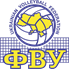 Цільовий інструктажз правил поведінки та порядку дійу разі виникнення надзвичайної ситуаціїЯ, ____________________________________________________, займаючи посаду ____________________________________________________________________,   отримав інструктаж щодо дій у разі виникнення надзвичайної ситуації або в разі оголошення повітряної тривоги. Погоджуюся виконувати інструкції, що прописані у «Плані дій на випадок оголошення повітряної тривоги або настання інших надзвичайних ситуацій чи загроз».Дата _________________                                                         Підпис _________________